ADDITIONAL RESOURCESOnline Learning and Tools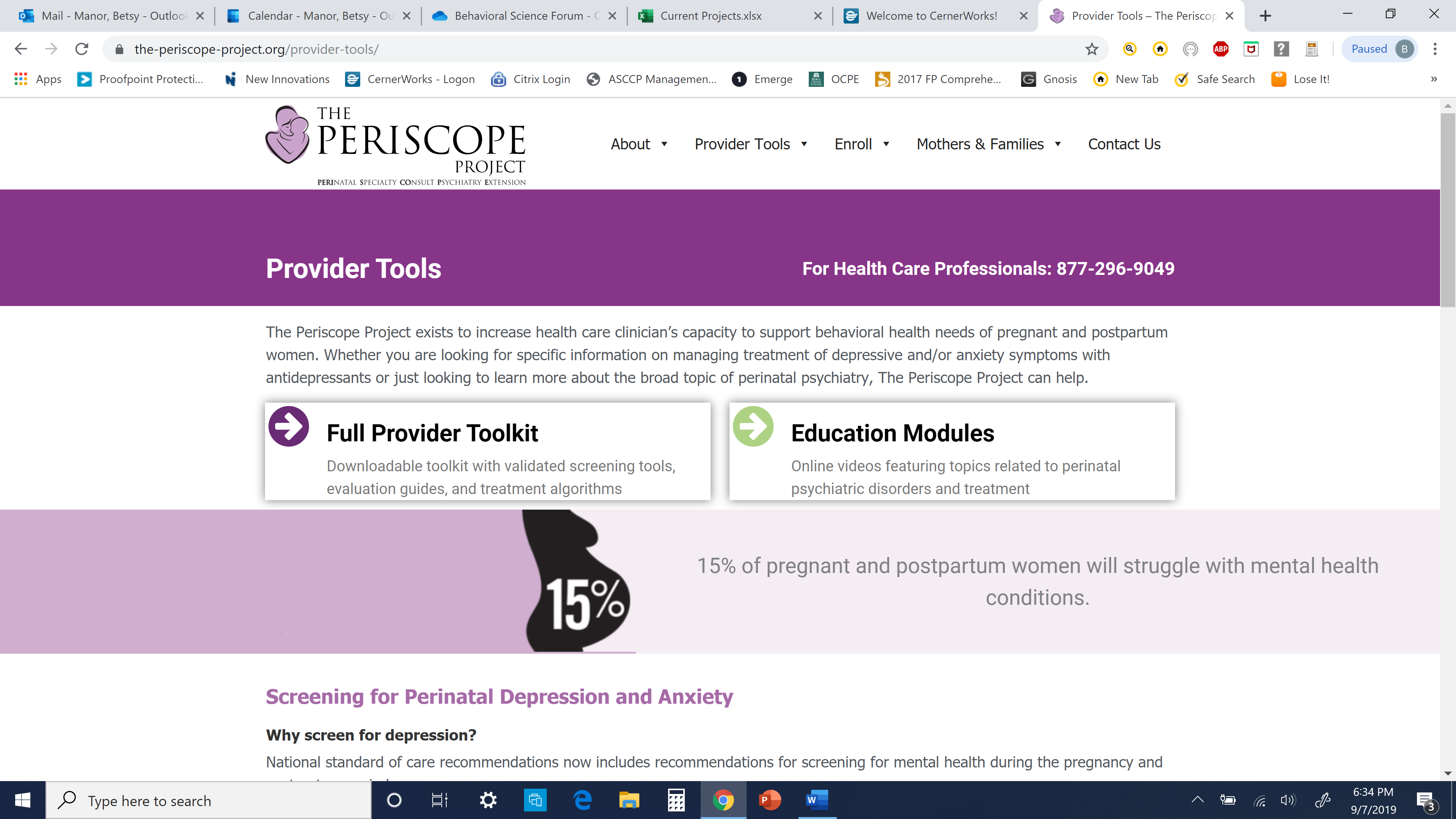 https://the-periscope-project.org/provider-tools/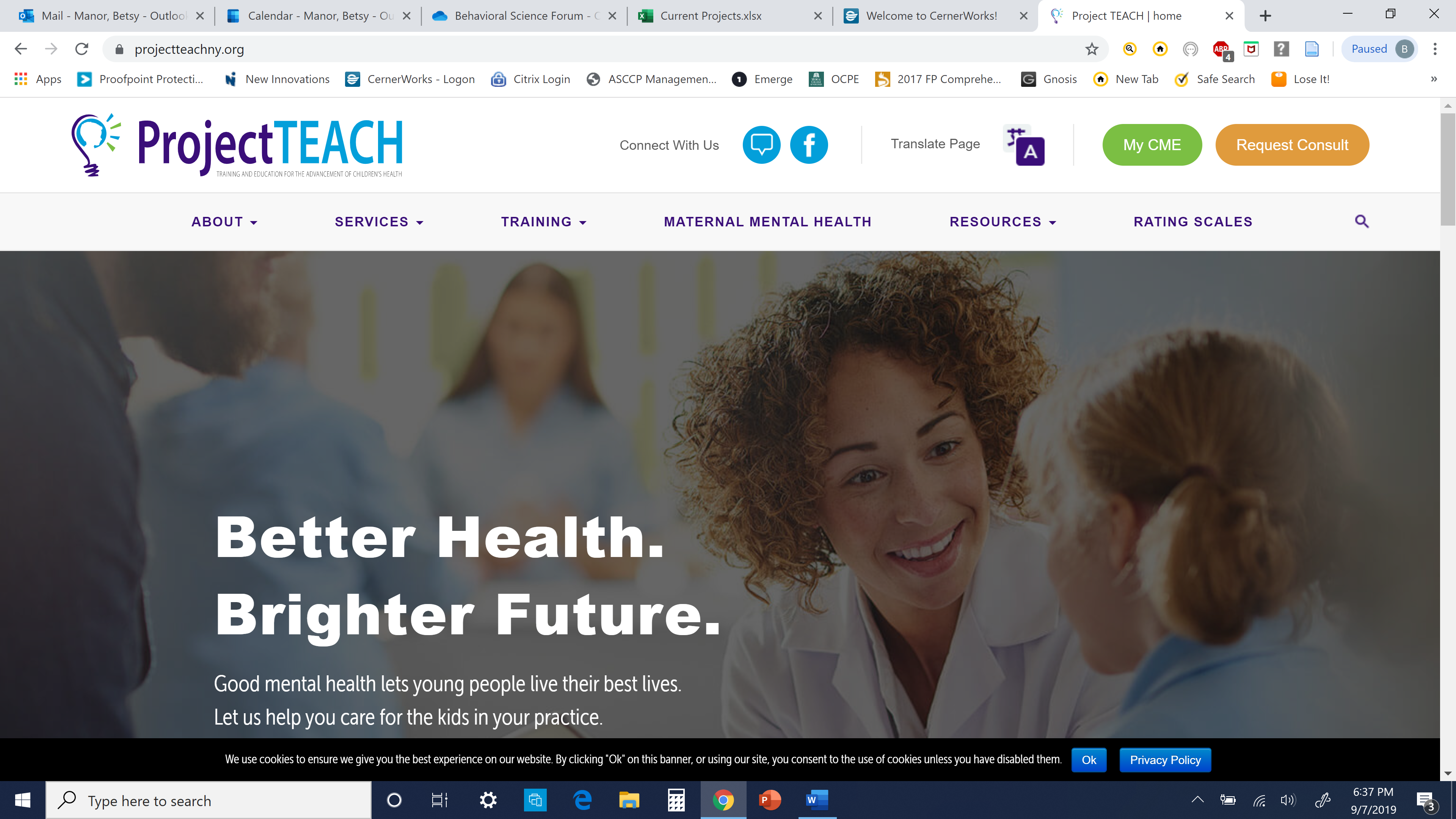 https://projectteachny.org/live-training/online-courses/Point-of-Care Resources/Apps 	LactMed		  Lifeline4Moms		InfantRisk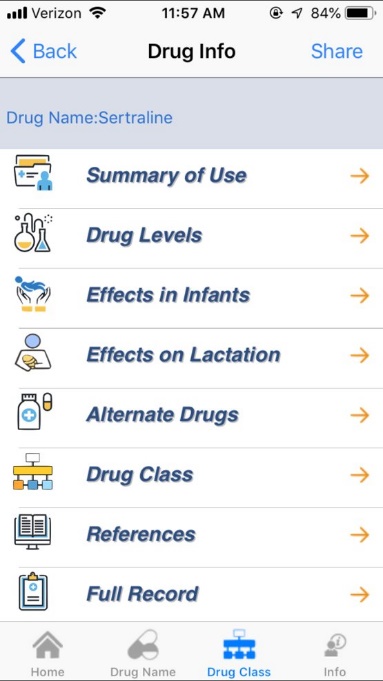 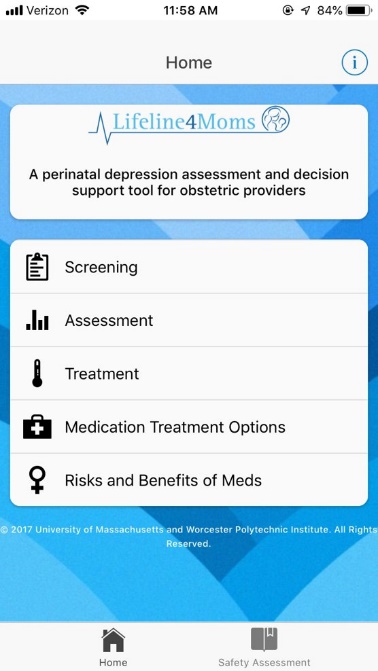 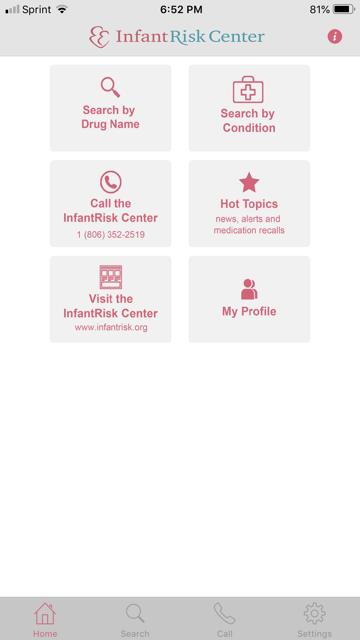 